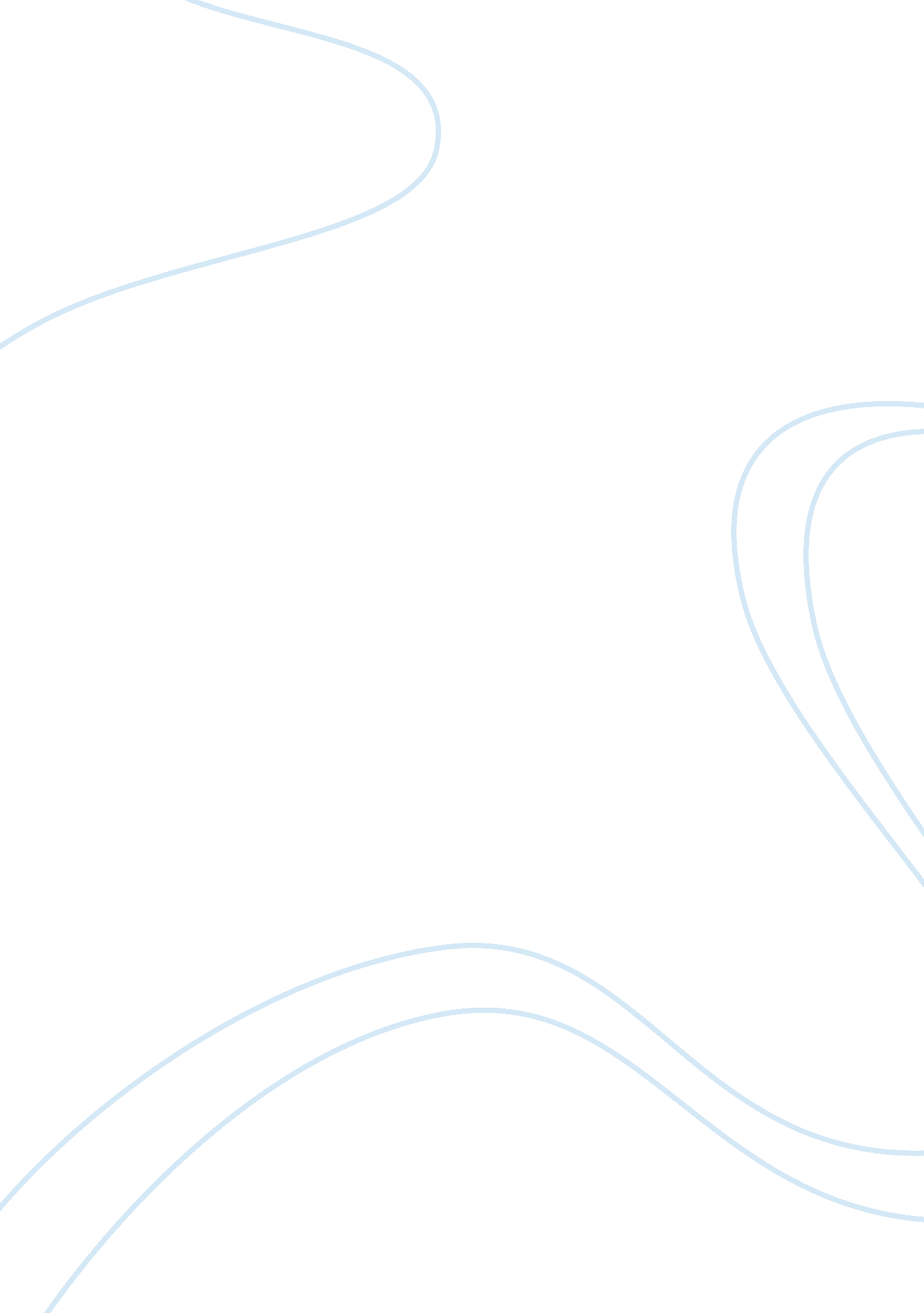 "details” monthly men’s magazine overviewFamily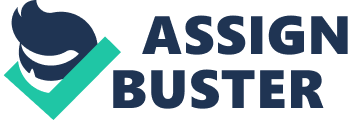 New Generation! Details is a monthly men's magazine published by Coned Nasty Publications. Founded in 1982, Details magazine's main attractions are centered for men that like to stay updated on the newest fashion styles. This magazine targets young men of all ages and is devoted to fashion an lifestyles. Details also informs you on social and political issues. There are many reasons why men would want to buy details magazine; books, newspapers, magazines, and many more are here for our entertainment. Details magazine is centered for audiences who have an interest in he latest fashion for men, health, and advertisements related to social lifestyles. Details magazine can help many men be up to date with the latest styles. The simple fact is that details magazine can inform you with Just about anything related to the social aspects for men, their health, or their social lifestyles. The magazine has a variety of things that it can update you on. Most of the advertisements are related to fashion. An example would be anadvertisementrelated to the popular clothing brand Tommy Hillier. Within the ad details a few of their newest clothing lines which are related to business apparel. What's interesting about some of the ads is that they are more than a page long. The Tommy Hillier advertisement described covers a total of two pages front and back. By incorporating ads such as these, there is a grater chance of a consumer to run into the advertisement. Men who are interested in the urban look would be drawn to buy this magazine. It isn't entirely Just for men-the usual people that would buy this magazine would more than likely live in the cities or islands and looking for a business look. The first page of the magazine contains a sports car, so if a potential customer had an interest in anything automobile-related, it could successfully grab their attention. Not only does the magazine contain numerous advertisements related to merchandise, but it also hints at some advertisements related to automobiles, fragrances, and clothing. By using a large amount of advertisements throughout the magazine, it draws in the audience's attention matter if they are Just skimming or thoroughly reading through it. To further grab the audience's attention, each of the articles contain varying fonts, photographs objects, and colors to keep the magazine attention. Magazines such as Details is not Just for social political an everyday updates in fashion, it gives you routines an guidelines on how to stay fit. For instance if your self- a-steam is low an your trying to figure out how to loose weight, Details can give you the inspiration you need an make your appearance better in public at the same time. In some of the articles you will find life lessons learned on staying fit-an not loosing control of your weight. If your already ready to get yourself one of these Details magazines that's not it. Details can also keep your wrist game proper with the latest Channel an Louis Button etches shown in numerous ads in the begging of the magazine. This magazine is to help you become up to date with numerous things not Just the newest clothing line. If you think about the name of the title " Details" its supposed to give you details about the latest information on everyday life. So if you want to be informed or up to date on the latest vehicles, urban wear, watches, electronic an wanting to stay physically an emotionally fit, so if your Just pondering grab yourself a details magazine an skim or thoroughly read it an become a part of a new generation! 